الجمهورية الجزائرية الديمقراطية الشعبية 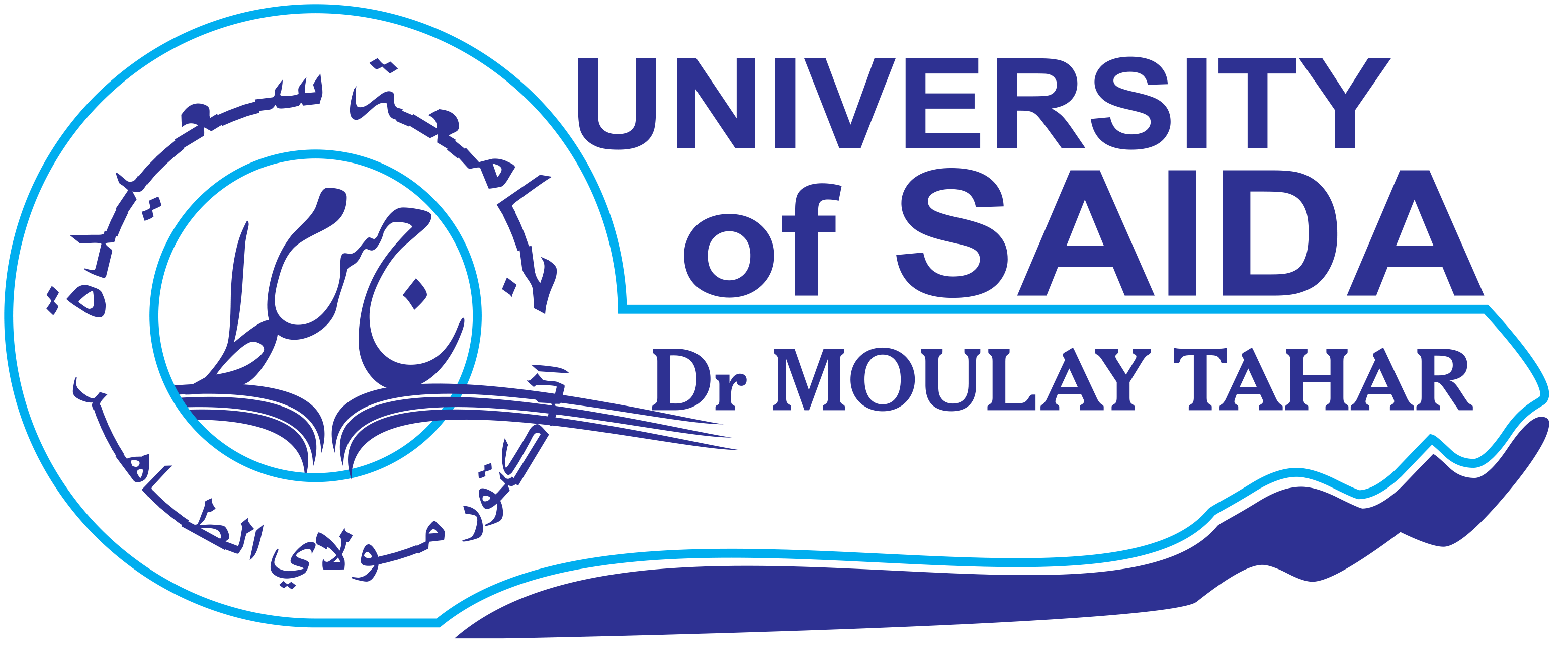 وزارة التعليم العالي والبحث العلمي 			                  	                                                                                                  المقياس:	  جامعة د.الطاهر مولاي سعيدة														   الفوج: 01																	                                                        الأستاذ:	                                                                    بطاقة المتابعة البيداغوجية سنة 3 تاريخ عام  الجمهورية الجزائرية الديمقراطية الشعبية وزارة التعليم العالي والبحث العلمي 			                  	                                                                                               المقياس:	  جامعة د.الطاهر مولاي سعيدة														 الفوج: 02																	                                           الأستاذ:	                                                                    بطاقة المتابعة البيداغوجية سنة 3 تاريخ عامالجمهورية الجزائرية الديمقراطية الشعبية وزارة التعليم العالي والبحث العلمي 			                  	                                                                           المقياس:	  جامعة د.الطاهر مولاي سعيدة												الفوج: 03																	                                          الأستاذ:	                                                                    بطاقة المتابعة البيداغوجية سنة 3 تاريخ عام                                                               الجمهورية الجزائرية الديمقراطية الشعبية وزارة التعليم العالي والبحث العلمي 			                  	                                                                                              المقياس:	  جامعة د.الطاهر مولاي سعيدة														الفوج: 04																	                                        الأستاذ:	بطاقة المتابعة البيداغوجية سنة 3 تاريخ عامعدد الحصص المنجزةعدد الحصص المنجزةعدد الحصص المنجزةعدد الحصص المنجزةعدد الحصص المنجزةعدد الحصص المنجزةعدد الحصص المنجزةعدد الحصص المنجزةعدد الحصص المنجزةعدد الحصص المنجزةعدد الحصص المنجزةعدد الحصص المنجزةعدد الحصص المنجزةعدد الحصص المنجزةعدد الحصص المنجزةعدد الحصص المنجزةنقاط المتابعةنقاط المتابعةنقاط المتابعةملاحظةالرقمالاسم واللقبح1ح2ح3ح4ح5ح6ح7ح8ح9ح10ح11ح12ح13ح14مج الغياباتنق1نق2نق3ملاحظةميمونة   شيماءحشماوي   صافيةسرية   نعيمةعامر   نور الهدىطاوش   زهيرةبن قويدر   عبد الرحيملشلق   فوزيةطاوسي   إيمانمرزوقي   خديجةنظري   رجوىسعيود   شهينازنواري   نجاةزيتوني   حياةبن ويس   خولةمولاي   خيرةجلولي   دنيا زادهاجم   رشيدةبديار   فاطنةبلحفيظ   محمدشهري   مسعودةحمدي   نجاةعيساوي   نورةعبديش   ستيصغير   ليلىبصافي   بختةقايد   شيماءحميدي   مروةعيبود   مريمكريم   حفيظةسعيدي   خيرةبن الدين   روبةعلو   سعادعدد الحصص المنجزةعدد الحصص المنجزةعدد الحصص المنجزةعدد الحصص المنجزةعدد الحصص المنجزةعدد الحصص المنجزةعدد الحصص المنجزةعدد الحصص المنجزةعدد الحصص المنجزةعدد الحصص المنجزةعدد الحصص المنجزةعدد الحصص المنجزةعدد الحصص المنجزةعدد الحصص المنجزةعدد الحصص المنجزةعدد الحصص المنجزةنقاط المتابعةنقاط المتابعةنقاط المتابعةملاحظةالرقمالاسم واللقبح1ح2ح3ح4ح5ح6ح7ح8ح9ح10ح11ح12ح13ح14مج الغياباتنق1نق2نق3ملاحظةسعيدي   عاليةعزاوي   فتيحةبن قدور   ميمونبشارف   نسرينعنتر   نواللدمك   بختةمزاري   عبد الحقجلغوم   فوزيةمصايف   قويدرغوث   هند هواريةهدي   سهامبن يمينة   احمدحبيبي   سميربلوفة   محمدبلمخفي   إسمهانبلمخفي   خضرةبوعزة   زهرةصديقي   عبد العليبرقيوة   فضيلةبلحاج   محمد95سايح   مريمبوعزة   ميمونةبوعزة   عائشةبوعكة   نوالبن علي   فاطيمةبلعيد   إيمانعليوي   حنانبن عيسى   شريفةنوار   ليندةسرية   مغنيةهجام   نصر الدينطجين   رشيدحوباد   صابرينعرباوي   مليكةعدد الحصص المنجزةعدد الحصص المنجزةعدد الحصص المنجزةعدد الحصص المنجزةعدد الحصص المنجزةعدد الحصص المنجزةعدد الحصص المنجزةعدد الحصص المنجزةعدد الحصص المنجزةعدد الحصص المنجزةعدد الحصص المنجزةعدد الحصص المنجزةعدد الحصص المنجزةعدد الحصص المنجزةعدد الحصص المنجزةعدد الحصص المنجزةنقاط المتابعةنقاط المتابعةنقاط المتابعةملاحظةالرقمالاسم واللقبح1ح2ح3ح4ح5ح6ح7ح8ح9ح10ح11ح12ح13ح14مج الغياباتنق1نق2نق3ملاحظةتومي   ناديةبن الدين   عبد المالكصعدلي   رقيةمصطفاوي   اسماءجبوري   عائشةبلقرين   جميلةفاطمي   نورةعلالي   خديجةنعاس   زهرةسعيدي   محمد العربيسليمي   رضاشلالي   الطاهرضامري   عبد القادرناشرة   نصيرةلكحل   نور هيامعليوي   اكراممربوح   فاطمة الزهراءبوزرواطة   محمد أمينزايد   نسيمةبلحرمة   أمالبن قويدر   بشرىكنودة   حسنيةبن عاشور   حنانتومي   حنانبن عدو   سارةنوالي   سهامقاسي محمد   شهينازبن عياد   فاروقمنصوري   فاطمة الزهراء13/5/97قدوري   فاطمة الزهراءباهي   فاطنةتومي   فوزيةطيبي   محمد حبيبعدد الحصص المنجزةعدد الحصص المنجزةعدد الحصص المنجزةعدد الحصص المنجزةعدد الحصص المنجزةعدد الحصص المنجزةعدد الحصص المنجزةعدد الحصص المنجزةعدد الحصص المنجزةعدد الحصص المنجزةعدد الحصص المنجزةعدد الحصص المنجزةعدد الحصص المنجزةعدد الحصص المنجزةعدد الحصص المنجزةعدد الحصص المنجزةنقاط المتابعةنقاط المتابعةنقاط المتابعةملاحظةالرقمالاسم واللقبح1ح2ح3ح4ح5ح6ح7ح8ح9ح10ح11ح12ح13ح14مج الغياباتنق1نق2نق3ملاحظةعمارة   مغنيةنوالي   نجاةمالكي   نعيمة عربيةعرباوي   يوسفعمراني   يوسفقدور   فايزةمير   فضيلةهواري   نور الدينبن سعيد   حسناءبلقصير   حفصةبن سالم   أمنةبرمضان   أمالبن زلاط   سارةحليمي   ناديةبوقطيب   علي سيف الدينبراهيمي   حوريةباقي   منصورةبوعزة   نوريةبداوي   حوريةعماري   نوريةسهول   خديجةتوامي   فاطيمةربيعي   امالحمدي   حنانبن عودة   جميلةلعماري   زهرةحاجي   أحمديوسفي   احمد29عبدلي   زاوي30يزيد   مباركة31حجاج   نادية32علامي   حدة